BEZPEČNÁ OBECKONTAKTY 112  jednotné evropské číslo tísňového volání150  Hasičský záchranný sbor ČR155  Zdravotnická záchranná služba156  Městská policie158  Policie České republikyInformace Povodí OdryInformace ČHMUDalší užitečné kontaktyRIZIKA A MOŽNÉ OHROŽENÍRIZIKA A MOŽNÉ OHROŽENÍ√KONTAKTY 112  jednotné evropské číslo tísňového volání150  Hasičský záchranný sbor ČR155  Zdravotnická záchranná služba156  Městská policie158  Policie České republikyInformace Povodí OdryInformace ČHMUDalší užitečné kontaktyKONTAKTY 112  jednotné evropské číslo tísňového volání150  Hasičský záchranný sbor ČR155  Zdravotnická záchranná služba156  Městská policie158  Policie České republikyInformace Povodí OdryInformace ČHMUDalší užitečné kontaktyCO MÁM DĚLAT KDYŽCO MÁM DĚLAT KDYŽ√KONTAKTY 112  jednotné evropské číslo tísňového volání150  Hasičský záchranný sbor ČR155  Zdravotnická záchranná služba156  Městská policie158  Policie České republikyInformace Povodí OdryInformace ČHMUDalší užitečné kontaktyKONTAKTY 112  jednotné evropské číslo tísňového volání150  Hasičský záchranný sbor ČR155  Zdravotnická záchranná služba156  Městská policie158  Policie České republikyInformace Povodí OdryInformace ČHMUDalší užitečné kontaktyKE STAŽENÍKE STAŽENÍ√KONTAKTY 112  jednotné evropské číslo tísňového volání150  Hasičský záchranný sbor ČR155  Zdravotnická záchranná služba156  Městská policie158  Policie České republikyInformace Povodí OdryInformace ČHMUDalší užitečné kontaktyKONTAKTY 112  jednotné evropské číslo tísňového volání150  Hasičský záchranný sbor ČR155  Zdravotnická záchranná služba156  Městská policie158  Policie České republikyInformace Povodí OdryInformace ČHMUDalší užitečné kontaktyRIZIKA A MOŽNÉ OHROŽENÍMimořádné události, které mohou vzniknout na území obce
- povodně a záplavy,- narušení hrází rybníků a významných vodohospodářských děl se vznikem zvláštní povodně;
- onemocnění většího počtu osob, epidemie (pandemie chřipky);
- hromadné nákazy zvířat, epizootie (chřipka ptáků);
- extrémní situace způsobené rozmary počasí (sněhová kalamita);
- narušení dodávek pitné vody velkého rozsahu (dlouhotrvající vedro a sucho);
- větrná bouře;
- únik nebezpečných chemických látek do ovzduší;
- narušení dodávek ropy a ropných produktů velkého rozsahuMimo jiné:
- sesuvy půdy;
- ohrožení ledovými bariérami;
- námrazová kalamita;
- požáry, lesní požáry;
- výbuch (únik plynu, čerpadla pohonných hmot, destrukce budov);
- provozní havárie s únikem nebezpečných látek;
- dopravní nehody s kombinovaným účinkem;
- ropné havárie ve výtopnách, na komunikacích;
- železniční neštěstí, pád letadla;
- přerušení dodávek elektřiny, vody, plynu tepla, rozpad telekomunikační a informační sítě;Mimořádné události, které mohou vzniknout na území obce
- povodně a záplavy,- narušení hrází rybníků a významných vodohospodářských děl se vznikem zvláštní povodně;
- onemocnění většího počtu osob, epidemie (pandemie chřipky);
- hromadné nákazy zvířat, epizootie (chřipka ptáků);
- extrémní situace způsobené rozmary počasí (sněhová kalamita);
- narušení dodávek pitné vody velkého rozsahu (dlouhotrvající vedro a sucho);
- větrná bouře;
- únik nebezpečných chemických látek do ovzduší;
- narušení dodávek ropy a ropných produktů velkého rozsahuMimo jiné:
- sesuvy půdy;
- ohrožení ledovými bariérami;
- námrazová kalamita;
- požáry, lesní požáry;
- výbuch (únik plynu, čerpadla pohonných hmot, destrukce budov);
- provozní havárie s únikem nebezpečných látek;
- dopravní nehody s kombinovaným účinkem;
- ropné havárie ve výtopnách, na komunikacích;
- železniční neštěstí, pád letadla;
- přerušení dodávek elektřiny, vody, plynu tepla, rozpad telekomunikační a informační sítě;Mimořádné události, které mohou vzniknout na území obce
- povodně a záplavy,- narušení hrází rybníků a významných vodohospodářských děl se vznikem zvláštní povodně;
- onemocnění většího počtu osob, epidemie (pandemie chřipky);
- hromadné nákazy zvířat, epizootie (chřipka ptáků);
- extrémní situace způsobené rozmary počasí (sněhová kalamita);
- narušení dodávek pitné vody velkého rozsahu (dlouhotrvající vedro a sucho);
- větrná bouře;
- únik nebezpečných chemických látek do ovzduší;
- narušení dodávek ropy a ropných produktů velkého rozsahuMimo jiné:
- sesuvy půdy;
- ohrožení ledovými bariérami;
- námrazová kalamita;
- požáry, lesní požáry;
- výbuch (únik plynu, čerpadla pohonných hmot, destrukce budov);
- provozní havárie s únikem nebezpečných látek;
- dopravní nehody s kombinovaným účinkem;
- ropné havárie ve výtopnách, na komunikacích;
- železniční neštěstí, pád letadla;
- přerušení dodávek elektřiny, vody, plynu tepla, rozpad telekomunikační a informační sítě;Mimořádné události, které mohou vzniknout na území obce
- povodně a záplavy,- narušení hrází rybníků a významných vodohospodářských děl se vznikem zvláštní povodně;
- onemocnění většího počtu osob, epidemie (pandemie chřipky);
- hromadné nákazy zvířat, epizootie (chřipka ptáků);
- extrémní situace způsobené rozmary počasí (sněhová kalamita);
- narušení dodávek pitné vody velkého rozsahu (dlouhotrvající vedro a sucho);
- větrná bouře;
- únik nebezpečných chemických látek do ovzduší;
- narušení dodávek ropy a ropných produktů velkého rozsahuMimo jiné:
- sesuvy půdy;
- ohrožení ledovými bariérami;
- námrazová kalamita;
- požáry, lesní požáry;
- výbuch (únik plynu, čerpadla pohonných hmot, destrukce budov);
- provozní havárie s únikem nebezpečných látek;
- dopravní nehody s kombinovaným účinkem;
- ropné havárie ve výtopnách, na komunikacích;
- železniční neštěstí, pád letadla;
- přerušení dodávek elektřiny, vody, plynu tepla, rozpad telekomunikační a informační sítě;CO MÁM DĚLAT KDYŽJak se zachovat v nepřehledné situaci a kam volat nejdříve?Každá vteřina zaváhání může znamenat mnoho pro vyřešení těžkostí. V takovém případě volejte vždy na číslo 150, tj. operační středisko Hasičského záchranného sboru ČR, neboť v rámci integrovaného záchranného systému toto operační středisko provádí koordinaci společného zásahu při mimořádné události. Navíc většina operačních středisek základních složek IZS je již propojena a důležité informace si navzájem předávají.Jestliže se ocitnete v jakékoliv mimořádné situaci, kdy jsou ohroženy životy, zdraví, majetek obyvatelstva nebo i životní prostředí, je třeba neprodleně přivolat odbornou pomoc. K tomuto účelu jsou vyčleněny bezplatné telefonní linky tísňového volání.Při mimořádných událostech není daleko ke zmatku. Vyznat se v kritických situacích a zachovat rozvahu a klid často dělá problém dospělým, natož pak dětem. Je třeba si zapamatovat, že při tísňovém volání musí být hovor co nejstručnější a co nejvýstižnější. Proto je nutno sdělit:co se stalo,kde se to stalo,své jméno a číslo telefonu, odkud voláte a vyčkat na zpětný telefonát, kterým si operační pracovník ověří pravdivost nahlášené zprávy.Zjistí-li někdo, že hrozí, nebo již vznikla mimořádná událost, je morální a občanskou povinností každého občana tuto skutečnost ihned oznámit.Jak zjistíme, že došlo k závažné mimořádné události?O vzniku mimořádné události, která ohrožuje životy, zdraví, majetek nebo životní prostředí, je obyvatelstvo varováno prostřednictvím sirén a následně vyrozuměno verbálními informacemi pomocí elektronických sirén, z rozhlasu, televize, z hlášení místního rozhlasu, pomocí mobilních prostředků.Co musíme udělat, když uslyšíme varovný signál "Všeobecná výstraha"?Pokud uslyšíme varovný signál „Všeobecná výstraha“ a zjevně se nejedná o povodeň, okamžitě vyhledejte úkryt v nejbližším objektu. Tímto objektem může být např. obchod, veřejná budova, soukromý byt, výrobní závod, úřad atd. V objektu, kde se ukryjeme, zavřeme a utěsníme dveře a okna, vypneme ventilaci. Uzavřením a utěsněním prostoru snížíme pravděpodobnost vlastního zamoření. Informace o tom, co se stalo a co máme v dalším období dělat, uslyšíme v mimořádných zpravodajstvích z hromadných informačních prostředků (rozhlas, televize). Dále mohou být tyto informace sdělovány i obecním rozhlasem popřípadě elektronickými sirénami.Děti by neměly opouštět školu, ani rodiče by je neměli narychlo odvádět domů. Učitelé se o ně postarají. Siréna totiž může s velkou pravděpodobností signalizovat i únik nebezpečných látek.Zazní-li siréna- nepodceňujte riziko!!!
Když zazní siréna, znamená to vždy nějaké nebezpečí. Její zvuk upozorňuje, že může dojít nebo již došlo k mimořádné události, která ohrožuje životy a zdraví občanů, majetek a životní prostředí.
Akustické zkoušky sirén jsou vždy oznamovány předem v hromadných informačních prostředcích. Provádí se zpravidla každou první středu v měsíci ve 12 hodin.VAROVNÝ SIGNÁL 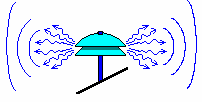 Na území České republiky byl zaveden jediný varovný signál „ Všeobecná výstraha“ pro varování obyvatelstva při hrozbě nebo vzniku mimořádné události. Jedná se o kolísavý tón sirény po dobu 140 vteřin.
Vyhlašuje se v případě, kdy může dojít nebo došlo k ohrožení životů a zdraví obyvatel v důsledku mimořádných událostí - živelní pohromy (např. povodeň, sněhová kalamita, větrná smršť), havárie s únikem nebezpečných látek do životního prostředí (např. havárie v chemickém závodě, ve skladu chemikálií, ropná havárie), či jiné mimořádné události (např. teroristický čin, sabotáž, žhářství).
Sirény mohou být použity podle potřeby místně nebo na území kraje i na území celého státu.

Dodržujte následující zásady:
RESPEKTUJTE a snažte se získávat informace z oficiálních zdrojů (rozhlas, televize, místní rozhlas, vyhláška krajského nebo obecního úřadu apod.).
NEROZŠIŘUJTE poplašné a neověřené zprávy.
VARUJTE ostatní ohrožené osoby ve svém nejbližším okolí.
NETELEFONUJTE zbytečně - telefonní síť je v situacích ohrožení přetížena.
NEPODCEŇUJTE vzniklou situaci.
POMÁHEJTE sousedům, zejména starým, nemocným a nemohoucím lidem.
UVĚDOMTE SI, že největší hodnotu má lidský život a zdraví a až potom záchrana majetku.
UPOSLECHNĚTE pokynů pracovníků záchranných složek, orgánů státní správy a samosprávy.Co musím udělat při ukrytí doma?reagujte na veškeré pokyny bez panikyzapněte rádio nebo televizi a dbejte pokynů sdělovacích prostředkůzachovejte klid a zbytečně netelefonujtepřipravte si improvizované rouškyutěsněte okna oblepením rámůpohybujte se minimálně u oken a celkově omezte pohyb po bytěpřipravte si evakuační zavazadlo (pro případnou evakuaci)připravte si trvanlivé potraviny a pitnou vodu na tři dnyodstraňte hořlavé závěsy a předmětypřipravte si hasící prostředkypři chemické havárii se neukrývejte do sklepa (většina plynných škodlivin je těžší než vzduch)Co musím udělat před opuštěním bytu nebo rodinného domu (před vyhlášením evakuace)? Poznámka: evakuaci vyhlašuje představitel obce, města, okresu nebo kraje

1) připravte si evakuační zavazadlo:
Evakuační zavazadlo se připravuje pro případ opuštění bytu v důsledku vzniku mimořádné události nebo nařízené evakuace. Jako evakuační zavazadlo poslouží běžné lehké cestovní zavazadlo, např. batoh, cestovní taška nebo kufr. Zavazadlo označte svým jménem a adresou.Evakuační zavazadlo            

Obsah evakuačního zavazadla: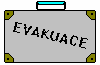 osobní doklady (občanský průkaz, pas, rodný list, řidičský průkaz, technické osvědčení motorového vozidla, průkaz pojištěnce apod., včetně dokladů rodinných příslušníků), psací potřeby a dopisní obálky se známkami;léky a zdravotní pomůcky (osobní léky, obvazy), příp. brýle ke čtení;cennosti (peníze, vkladní knížky, cenné papíry, pojišťovací smlouvy, platební a sporožirové karty apod.);sezónní oblečení (náhradní oděv, prádlo, obuv, pláštěnka);prostředky osobní hygieny;spací pytel (přikrývky), karimatku nebo nafukovací lehátko;jídelní nádobí, potřeby na šití, kapesní nůž, otvírač na konzervy;základní (trvanlivé) potraviny na 2-3 dny, včetně nápojů;kapesní svítilnu + náhradní baterie, svíčky, zapalovač, zápalky;doporučuje se přenosný rozhlasový přijímač + náhradní baterie, píšťalka, předměty pro vyplnění dlouhé chvíle (např. stolní společenská hra, knížka).Pro případ evakuace osoby s jejím domácím zvířetem: Zdravotní průkaz domácího zvířete.2) uhaste otevřený oheň v kamnech, vařičích, tepelných agregátech atd.3) vypněte elektrické spotřebiče (mimo ledniček a mrazniček), utěsněte ventilační otvory4) uzavřete přívod vody a plynu,5) přesvědčte se, zda o evakuaci vědí i sousedé6) uzavřete okna a dveře7) nezapomeňte dětem vložit do kapsy oděvu cedulku se jménem a adresou,8) kočky a psy si vezměte s sebou nejlépe v uzavřených schránkách, exotická zvířata, která přežijí delší dobu, nechejte doma, zásobte je před odchodem potravou,9) vezměte evakuační zavazadlo, 10) uzamkněte byt, dům a zajistěte okna a dveře proti vloupání,11) na dveře dejte oznámení, že jste byt opustili a dostavte se na určené místo. Evakuovaní občanéV průběhu přípravy a provedení evakuace se řídí pokyny řídících orgánů a vykonavatelů, zejména:ve vyhlášených časech opouštějí své domovy (úkryty) k provedení řízené evakuace nebo samovolné evakuace,před opuštěním místa pobytu zabezpečují a označují svůj domov a majetek, popř. hospodářské zvířectvoprovádějí evakuaci s určeným evakuačním zavazadlemv průběhu evakuace dodržují klid a pořádek, pomáhají si navzájem.Kdo je vykonavatelem evakuace?Starosta + Hasičský záchranný sborV průběhu evakuace plní zejména:zabezpečuje vyrozumění řídících orgánů a vykonavatelů evakuačních opatření,technicky se podílí na předávání nařízení, zpráv a informování obyvatelstva,pomáhá při evakuaci imobilních občanů, hospodářského zvířectva, kulturních památek, odborných pracovišť a speciálního materiálu a techniky (zejména členové jednotek SDH),provádí kontrolu opuštění evakuovaného prostoru,provádí neodkladná opatření pro nouzové přežití obyvatelstva.Policie ČRchrání bezpečnost osob a majetku,spolupůsobí při zajišťování veřejného pořádku, a byl-li porušen, činí opatření k jeho obnovení,dohlíží na bezpečnost a plynulost silničního provozu a spolupůsobí při jeho řízení,hlídky policie poskytují nezbytné informace pro obyvatelstvo o mimořádné události,po provedené evakuaci uzavírá evakuovaný prostor obsazením určených pevných stanovišť hlídkami policie,reguluje vjezd vozidel a vstup osob na místo zásahu,reguluje pohyb vozidel a osob na místě zásahu,provádí hlídkovou činnost v evakuovaném prostoru,monitoruje situaci v oblasti dopravy a pohybu osob v rámci výkonu služby.Záchranná službaV průběhu evakuace zejména:zajišťuje rychlou lékařskou pomoc v průběhu evakuace podle okamžité potřeby.Ostatní vykonavateléplní úkoly podle svého předurčení nebo jako přímí vykonavatelé jednotlivých odborných zabezpečení evakuace podle vyžádání velitele zásahu. Vzhledem k předpokládanému rozsahu evakuace a počtu evakuovaných osob se její úspěšné provedení neobejde bez zapojení dobrovolných občanských sdružení a využití iniciativní pomoci jednotlivců, zejména v příjmových místech.Na koho se provedení evakuace vztahuje?Evakuace se vztahuje na všechny osoby v místech ohrožených nebo postižených mimořádnou událostí s výjimkou osob podílejících se na záchranných pracích, na řízení evakuace nebo vykonávající jinou neodkladnou činnost (tzv. úplná evakuace). Mimo organizované evakuace probíhá i tzv. samovolná evakuace, při které jednotliví občané (skupinky) řeší únik z ohroženého prostoru nebo i okolního území vlastními (dostupnými) dopravními prostředky nebo pěšky.
V konkrétních případech lze přednostně plánovat a provádět částečnou evakuaci pro některé nebo všechny vybrané skupiny obyvatelstva:děti do 15ti let, i přechodně umístěné v předškolních a školních zařízeních s doprovodem,děti do 15ti let, neumístěné v předškolních, školních a jiných zařízeních s doprovodem,pacienty v lůžkových zdravotnických zařízeních s doprovodem,osoby, trvale umístěné v sociálních zařízeních všech typů s doprovodem,osoby zdravotně postižené a neschopné samostatné činnosti s doprovodem.Co mám dělat, když bude nařízena evakuace?K situaci, kdy bude nutné po varování co nejrychleji opustit ohrožený prostor, může dojít při nejrůznějších druzích ohrožení.pokyn k evakuaci bude předán z příslušného krizového štábu obyvatelstvu v ohrožených místech formou tísňové informace (zpravidla budou k tomu využity elektronické sirény, mobilní sirény a megafony),v takovém případě je potřebné dodržet zásady pro opuštění bytu, vzít si sebou evakuační zavazadlo a dostavit se na určené místo,při opuštění bytu, domu zanechte na domovních dveřích zprávu o opuštění (slouží pro záchranáře, aby věděli, že byt je prázdný a pro policii ke střežení),bude-li povoleno použít vlastních vozidel, vezměte s sebou tolik osob, kolik bude možné, sledujte dopravní informace vysílané v rádiu a řiďte se dopravními pokyny policie a místními úpravami pomocí dopravních značek,dostavte se na určené shromaždiště, které bude vyhlášeno varovnými prostředky,přeprava nemocných, postižených, nemocnic, škol apod. se zajišťuje pomocí přepravních prostředků přidělených obci se zvláštním zřetelem dle specifikace cestujících. Tuto přepravu řídí personál příslušné instituce, která má k tomuto úkolu vydané příslušné pokyny.Kde získám informace o charakteru možného ohrožení, o připravených záchranných a likvidačních pracích a ochraně obyvatelstva při mimořádné události?
Kontakty budou zveřejněny v případě vzniku mimořádné události na stránkách obcewww. Občan získá informace o charakteru možného ohrožení, o připravených záchranných a likvidačních pracích a ochraně obyvatelstva v případě vzniku mimořádné události na příslušném obecním úřadě.
Zaměstnanec získá informace o charakteru možného ohrožení, o připravených záchranných a likvidačních pracích a ochraně obyvatelstva v místě dislokace pracoviště od svého zaměstnavatele (příslušné právnické osoby nebo podnikající fyzické osoby).
Co mám dělat v konkrétní situaci?Zachovejte klid, zbytečně netelefonujte – riziko přetížení telefonní sítě, pozorně sledujte veškeré zdroje informací, jednejte dle vydaných nařízení a doporučení, upozorněte sousedy, připravte si zavazadlo s věcmi pro případnou evakuaci (vhodné oblečení, potraviny a tekutiny na 3 dny ), promyslete nebo proveďte nezbytná opatření pro opuštění bytu, domu, nezapomeňte na zabezpečení nebo možnou evakuaci domácích zvířatPři povodních a záplavách:V případě kritického nedostatku času zanechte veškeré činnosti a odeberte se na bezpečné místo.
vypněte nebo uzavřete hlavní rozvody elektrického proudu, vody a plynu;informujte sousedy;vybavení domácnosti přemístěte do prostor, které nejsou ohroženy (vyšší podlaží) cenné předměty, předměty, které voda znehodnotí, potraviny a další;zaparkujte automobily na bezpečná místa, kde nehrozí jejich zaplavení, proveďte evakuaci zvířat;uzavřete včas okna a dveře, podle možnosti utěsněte;odstraňte snadno odplavitelný materiál, připravte si pytle s pískem na utěsnění nízko položených dveří a oken, kanálů a kanalizace (především sklepy, dvory, chodníky);odstraňte látky, které mohou ve styku s vodou vyvolat chemickou reakcipřipravte si evakuační zavazadlo, vezměte si nepromokavou obuv a oděv a jste-li k tomu vyzváni, opusťte zaplavovaný prostor do stanovených evakuačních míst (dodržte zásady při opuštění bytu;bezpodmínečně respektujte a dodržujte pokyny záchranářů, neprojíždějte zaplaveným územím a nestěžujte činnost záchranných jednotek;po povodni si nechte zkontrolovat stav obydlí (statika, rozvody), zlikvidujte uhynulé zvířectvo a potraviny podle pokynů hygienika, informujte se o místech humanitární pomoci a kontaktujte příslušnou pojišťovnu ohledně náhrady škod.
Při požáru:  V případě kritického nedostatku času zanechte veškeré činnosti, odeberte se na bezpečné místo a zjištěný požár neodkladně ohlaste na tísňovou linku 150.proveďte nutná opatření pro záchranu ohrožených osob;jestli-že je to možné, požár uhaste nebo proveďte nutná opatření k zamezení jeho šíření;ohlaste neprodleně požár na určeném místě (Hasičský záchranný sbor, ohlašovna požáru apod.);zastavte přívod plynu a vypněte elektrický proud!!!pokud je to možné vyneste předměty, které působením požáru mohou zvýšit jeho aktivitu nebo vyvolat výbuch a zvýšit škodlivost;do příjezdu hasičů podle svých možností a rozsahu požáru se jej snažte omezit nebo likvidovat,zajistěte navedení záchranných složek na místo událostiposkytněte osobní pomoc jednotce požární ochrany na výzvu velitele zásahu.

Pamatujte si, že záleží na každém jak se zachová a jak bude rozhodný. Svým postojem je mnohdy schopen zabránit vyšším škodám nebo případným ztrátám na životech spoluobčanů.Při úniku nebezpečných chemických látek do ovzduší:opusťte ohrožený prostor a pokud jste na otevřeném prostranství, okamžitě vyhledejte nejbližší dům, neukrývejte se do sklepa (většina plynných škodlivin je těžší než vzduch),na ústech a nose přidržujte navlhčenou poskládanou tkaninu,v domě, bytě uzavřete dveře, okna, vypněte ventilaci, utěsněte všechny otvory,sledujte veškeré informace,připravte si improvizované prostředky individuální ochrany,zdržujte se v místnosti, která je na odvrácené straně havárie,o situaci informujte sousedy,uhaste otevřený oheň v kamnech, vypněte plynové spotřebiče atd.,zabezpečte domácí zvířata,byt, dům opouštějte až na základě pokynů záchranářů (médií aj.),Při radiační havárii:pokud jste na otevřeném prostranství, okamžitě vyhledejte nejbližší dům;v domě uzavřete dveře, okna, vypněte ventilaci, utěsněte všechny otvory;potraviny uložte do igelitových, nebo alespoň papírových obalů a uložte je do ledniček, mrazáků, nebo uzavřených prostor;sledujte informace v hromadných sdělovacích prostředcích;zdržujte se ve středové místnosti domu v přízemí, suterénu nebo ve sklepě;připravte si improvizované prostředky individuální ochrany;uhaste otevřený oheň v kamnech, vypněte plynové spotřebiče atd.;zabezpečte domácí zvířata;byt, dům opouštějte až na základě pokynů záchranářů (médií aj.);jódové přípravky vám budou v případě potřeby vydány s instrukcí, jak je používat; Při větrné bouři:sledujte zprávy o příchodu větrné bouře, opusťte ulice a ukryjte se do pevných staveb;uzavřete okna, okenice, či jinak zabezpečte otvory na návětrné straně;připevněte pohyblivé předměty, dopravní prostředky umístěte do závětrných prostor a jejich postavení nejmenší plochou proti větru (kde nehrozí pád unášených věcí, pád střechy nebo stromů;je-li to nutné, otevřete okna či dveře na závětrné straně (vyrovnání tlaku vzdušných proudů v budovách).Při obdržení podezřelé poštovní zásilky (dopis, balíček)?
s podezřelou zásilkou netřepejte ani nevyprazdňujte její obsah;uložte obálku nebo balíček do igelitového pytle nebo jiného vhodného kontejneru;
opusťte místnost;umyjte se vodou a mýdlem;událost ohlaste na tísňovou linku 158 (Policie ČR) nebo 150 (Hasičský záchranný sbor ČR);Policie ČR nebo Hasičský záchranný sbor ČR zásilku od nás převezme a odveze jí k ověření obsahu.Než zavoláte na tísňovou linku, seriózně zvažte skutečnosti, které mohou vést k názoru, že se jedná o podezřelou zásilku. Takovými mohou být například neočekávaná zásilka od neznámého odesilatele s podezřelým rukopisem či výhružným textem na zásilce, zapáchající zásilka nebo zásilka, při jejímž otevření zjistíme, že obsahuje prášek nebo jakýkoli podezřelý předmět.Při anonymním oznámení o uložení bomby, třaskaviny nebo použití nebezpečné látky?Anonymní oznámení o uložení bomby, třaskaviny nebo nebezpečné látky je většinou směrováno tam, kde se nachází mnoho lidí. Je to logické, většina případů takovéhoto počínání je zaměřena na vyvolání strachu. Víme však, že tomu tak vždy nebývá. Je třeba počítat s tím, že anonymní výhružka může být uskutečněna. Aniž bychom uvažovali o tom, zda jde např. o psychopata nebo o legraci, musíme takovouto událost brát vážně.nedotýkejte se podezřelého předmětu;událost okamžitě oznamte na tísňovou linku 158 (Policie ČR) nebo 150 (Hasičský záchranný sbor ČR), kteří prověří, zda anonymní oznámení je skutečné nebo falešné;pokud bylo anonymní oznámení o uložení bomby nebo třaskaviny v budově, ve které se nacházíte, otevřete okna, dveře, zatáhněte záclony, závěsy nebo žaluzie, opusťte budovu a následujte ostatní evakuované do předem vyhrazených prostor nebo se vzdalte co nejdále od tohoto místa. V žádném případě se nezdržujeme v blízkosti možného ohrožení i přesto, že naše zvědavost, co se bude v příštích minutách dít, nás nutí zůstat v blízkosti tohoto nebezpečného místa;při odchodu z budovy vezměte s sebou osobní doklady a dodržujte pokyny bezpečnostních složek;nepoužívejte mobilní telefony – možnost iniciace roznětného systému.Co mám dělat, když nemám prostředky individuální ochrany osob (ochranné masky)?Pokud nemáme k dispozici prostředky individuální ochrany a musíme si chránit dýchací cesty a povrch těla, použijeme prostředky improvizované ochrany.k ochraně dýchacích cest použijeme navlhčenou roušku (zhotovenou z kapesníků, ručníků, utěrek apod.) přiložením na nos a ústa;hlavu chraňte čepicí, kloboukem, šálou či kuklou tak, aby vlasy byly úplně zakryty a zvolená pokrývka hlavy chránila též čelo, uši a krk;oči chraňte brýlemi - lyžařskými či motoristickými;povrch těla chraňte kombinézou, kalhotami, pláštěm nebo pláštěnkou do deště;nohy chraňte vysokými botami nebo holínkami;ruce chraňte gumovými nebo koženými rukavicemi;Při návratu ze zamořeného prostoru do obývacích prostorů odložte před vchodem veškerý svrchní oděv do igelitového pytle a zavažte jej. Pokud je to možné, pečlivě se osprchujte, otřete do sucha a oblečte se do suchého oděvu.Jaký význam má barevné značení tlakových lahví?Barevné značení lahví slouží jako upřesňující informace o vlastnostech plynu (hořlavý, podporující hoření, jedovatý atd.) v případě, že informační nálepka nebezpečného zboží není z důvodu nepřístupnosti k lahvi čitelná.Co znamenají oranžové piktogramy na výrobcích?Jedná se o důležité bezpečnostní informace, které se uvádějí i na nálepkách obalů chemických látek. Piktogramy poskytují rychlé informace o tom, jestli daná látka je hořlavina, výbušnina, oxidační činidlo, jed, zdraví škodlivá látka, žíravina, dráždivá látka nebo látka nebezpečná pro životní prostředí.Teroristická akce (za použití střelných zbraní)pokud jste mimo budovu, okamžitě opusťte ohrožené místo;pokud jste v budově, nezdržujte se v blízkosti oken;ukryjte se za vhodným kusem nábytku;striktně dodržujte instrukce vydávané bezpečnostními složkami;zachovejte klid a rozvahu.